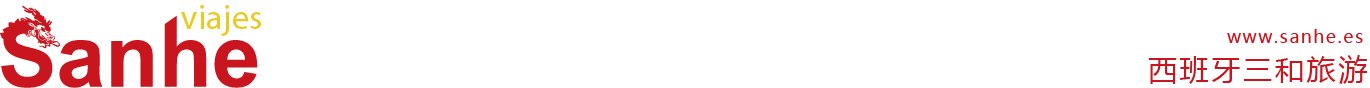 马尔代夫马富施岛五日自由行行程单浮潜+夕阳海钓+快艇接送，尽享美好时光！行程安排费用说明其他说明产品编号ouzhouhuanyou1636019705zd出发地马尔代夫目的地行程天数5去程交通无返程交通无参考航班无无无无无产品亮点无无无无无产品介绍马尔代夫是世界公认的旅游圣地，印度洋上的明珠，潜水爱好者的天堂，是一个让来过的人念念不忘，没来过的人梦寐以求的地方！马尔代夫是世界公认的旅游圣地，印度洋上的明珠，潜水爱好者的天堂，是一个让来过的人念念不忘，没来过的人梦寐以求的地方！马尔代夫是世界公认的旅游圣地，印度洋上的明珠，潜水爱好者的天堂，是一个让来过的人念念不忘，没来过的人梦寐以求的地方！马尔代夫是世界公认的旅游圣地，印度洋上的明珠，潜水爱好者的天堂，是一个让来过的人念念不忘，没来过的人梦寐以求的地方！马尔代夫是世界公认的旅游圣地，印度洋上的明珠，潜水爱好者的天堂，是一个让来过的人念念不忘，没来过的人梦寐以求的地方！行程详情“ 五日行程安排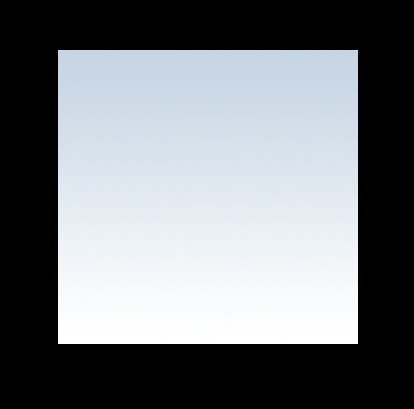 费用包含1. 往返快艇机场接送1. 往返快艇机场接送1. 往返快艇机场接送费用不包含往返机票往返机票往返机票温馨提示签证退改规则至少提前15 - 30 天报名， 并支付50% 的订金。若临时改退, 需提前1 0 天告知；超过1 0 天, 则需扣取相应费用。保险信息【马尔代夫游】